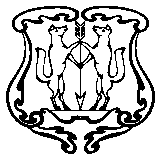 АДМИНИСТРАЦИЯ ГОРОДА ЕНИСЕЙСКАКрасноярского краяРАСПОРЯЖЕНИЕ«  27  » ноября    2017 г.                              г. Енисейск                              № 1358 -рОб обеспечении БДД во время проведения общегородского Новогоднего мероприятия На основании Постановления администрации города от 16.11.2017 г. № 236-п «О проведении новогодних мероприятий», в связи с необходимостью обеспечения безопасности дорожного движения при проведении общегородского массового мероприятия, руководствуясь Законом Красноярского края от 24.05.2012 №2-312 «О временных ограничениях или прекращении движения транспортных средств по автомобильным дорогам регионального или межмуниципального, местного значения в границах населенных пунктов на территории Красноярского края», а также ст. 5, ст.8, ст.46 Устава г. Енисейска:1.  Ограничить движение транспортных средств на участках улично - дорожной сети города 24.12.2017 г. с 16:30 до 19:00 ч.ч.:           ул. Ленина на участке от п. Партизанский до ул. Бабкина;        ул. Бабкина на участке от ул. Ленина до ул. Кирова;        ул. Кирова на участке от ул. Бабкина до ул. Кирова,82;        выезд на ул. Ленина со стороны пер. Пожарный;        выезд на ул. Ленина со стороны администрации Енисейского района;        выезд на ул. Ленина со стороны администрации города Енисейска;        выезд на ул. Ленина со стороны дебаркадера (ул. Бабкина).       2.	  МКУ «Служба муниципального заказа» города Енисейска (Д.А.Шмик) установить знаки,  запрещающие движение транспорта на участках  проведения массового мероприятия.      3.	  МО МВД России «Енисейский» (Е.В. Жуков) обеспечить выполнение соблюдения требований установленных знаков во время проведения мероприятий в соответствии со схемой организации дорожного движения.      4. Контроль за исполнением распоряжения возложить на первого заместителя главы города  О.А. Патюкова.      5. Распоряжение вступает в силу со дня подписания и подлежит опубликованию на интернет-портале органов местного самоуправления города Енисейска: www.eniseysk.com и в газете «Енисейск-Плюс».Глава города                                                                                                       И.Н. АнтиповКим Зоя Анатольевна8 391 95 2 49 78